ส่วนราชการ…………………………………………………………………………………………………………………………………………ที่………………………………………………………………………..…วันที่...............................................................................เรื่อง.......................................................................................................................................................................เรียน  ผู้อำนวยการสำนัก/กอง และหน่วยงานที่เกี่ยวข้อง		ตามที่ ...............................................................  ตำแหน่ง.............................. กอง/สำนัก.................................... ได้ส่งผลงานทางวิชาการขอประเมินเพื่อแต่งตั้งให้ดำรงตำแหน่งสูงขึ้น เพื่อให้เป็นไปตามหนังสือสำนักงาน ก.พ. ที่ นร ๐๗๐๗.๓/ว๕ ลงวันที่ ๑๒ เมษายน ๒๕๔๒ และหนังสือสั่งการของกระทรวงเกษตรและสหกรณ์ ที่ กษ ๐๒๐๓/ว๑๓๑๑๘ ลงวันที่ ๑๓ มิถุนายน ๒๕๔๓ เรื่องมาตรการในการป้องกันและลงโทษผู้แจ้งข้อมูลเท็จเกี่ยวกับคุณสมบัติและผลงานของบุคคลในการขอรับการประเมิน จึงขอส่งประกาศ บทคัดย่อ คำนำ รายชื่อผู้จัดทำ สัดส่วนการปฏิบัติงาน จำนวน ...... เรื่อง ดังนี้๑. เรื่อง “..............................................................................................” โดยมีผู้ร่วมจัดทำ คือ     (๑) ............................................. 	....................................	........ %    (2) ............................................. 	....................................	......... %๒. เรื่อง “.........................................................................................” โดยมีผู้ร่วมจัดทำ คือ    (๑) ............................................. 	....................................	......... %    (2) ............................................. 	....................................	......... %หากมีผู้ใดคัดค้าน ขอให้แจ้ง สำนัก/กอง.................................... ภายใน ๑๕ วันทำการ มิฉะนั้นจะถือว่าผลงานวิชาการเหล่านี้ ได้ผ่านการตรวจสอบความถูกต้อง เป็นผลงานที่แท้จริงของผู้ขอรับ    การประเมิน และจะดำเนินการตามขั้นตอนการประเมินผลงานทางวิชาการต่อไปจึงเรียนมาเพื่อโปรดทราบ และปิดประกาศให้ทราบโดยทั่วกัน	(                           )          ผู้อำนวยการกอง/สำนัก		ประกาศกอง/สำนัก (ชื่อหน่วยงาน)เรื่อง ตรวจสอบผลงานของผู้รับการประเมินเพื่อให้เป็นไปตามหนังสือสำนักงาน ก.พ. ที่ นร ๐๗๐๗.๓/ว๕ ลงวันที่ ๑๒ เมษายน ๒๕๔๒และหนังสือสั่งการของกระทรวงเกษตรและสหกรณ์ ที่กษ ๐๒๐๓/ว ๑๓๑๑๘ ลงวันที่ ๑๓ มิถุนายน ๒๕๔๓ เรื่องมาตรการในการป้องกันและลงโทษผู้แจ้งข้อมูลเท็จเกี่ยวกับคุณสมบัติและผลงานของบุคคลในการขอรับการประเมิน จึงขอแจ้งบทคัดย่อ คำนำ รายชื่อผู้จัดทำ สัดส่วนการปฏิบัติงาน ผลงานทางวิชาการเพื่อขอรับ   การประเมินผลงานของบุคคล จำนวน ....... เรื่อง ดังนี้ ๑. เรื่อง “...............................................................................................ยมีผู้ร่วมจัดทำ คือ     (๑) ............................................. 	....................................	.........%    (2) ............................................. 	....................................	.........%๒. เรื่อง “.........................................................................................” โดยมีผู้ร่วมจัดทำ คือ    (๑) ............................................. 	....................................	.........%    (2) ............................................. 	....................................	.........%ดังรายละเอียดแนบมาด้วยนี้ หากมีผู้ใดคัดค้านขอให้แจ้ง สำนัก/กอง...................................  ภายใน ๑๕ วันทำการ มิฉะนั้นจะถือว่าผลงานวิชาการเหล่านี้ ได้ผ่านการตรวจสอบความถูกต้อง เป็นผลงาน   ที่ แท้จริงของผู้ขอรับการประเมิน และจะดำเนินการตามขั้นตอนการประเมินผลงานทางวิชาการต่อไป  ประกาศ ณ วันที่            พ.ศ.   (                                )              ผู้อำนวยการกอง/สำนักการรับรองผลงานคำรับรองของผู้ร่วมจัดทำผลงานขอรับรองว่าสัดส่วนหรือลักษณะงานในการดำเนินการ ของ (ชื่อผู้ส่งผลงานเข้ารับการประเมิน)        ที่เสนอไว้ถูกต้องตรงตามความเป็นจริงทุกประการ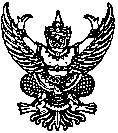 บันทึกข้อความลำดับที่ชื่อผลการปฏิบัติงาน/ผลสำเร็จของงานผู้ร่วมจัดทำผลงานสัดส่วนหมายเหตุ๑๒ชื่อผลงานเลขทะเบียนวิชาการชื่อผลงานเลขทะเบียนวิชาการ%%%%